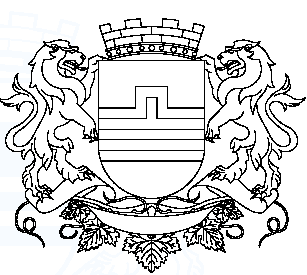 GLAVNI GRAD - PODGORICAO B A V J E Š T E NJ EO PRAVU PREDLAGANJA KANDIDATA ZA DODJELU NAGRADE ″19. DECEMBAR″ 2022. GODINE	Povodom 19. decembra - praznika Glavnog grada - Podgorice, Glavni grad - Podgorica dodjeljuje Nagradu ″19. decembar″, kao javno priznanje za najviše zasluge i postignute rezultate u teorijskom i praktičnom radu i djelovanju u svim oblastima ljudskog stvaralaštva koji su od posebnog značaja za Glavni grad - Podgoricu.	Nagrada se može dodijeliti ako su ispunjeni sljedeći uslovi:da djelo predstavlja značajno ostvarenje u određenoj oblasti i da njegova primjena predstavlja doprinos unapređenju privrednog i društvenog razvoja, odnosno da su rezultati rada izuzetne vrijednosti;da je djelo, odnosno da su rezultati rada publikovanjem ili na drugi način postali dostupni javnosti najkasnije do 15. novembra 2022. godine; da je djelo tematski vezano za Glavni grad, odnosno da ima poseban značaj za Glavni grad ili da su rezultati rada ostvareni na teritoriji Glavnog grada.Nagrada se dodjeljuje pojedincima, grupama stvaralaca i pravnim licima sa teritorije Glavnog grada, a može se dodijeliti i pojedincima i grupama stvaralaca koji ne žive na teritoriji Glavnog grada i pravnim licima čije sjedište nije na teritoriji Glavnog grada, ako njihova ostvarenja imaju poseban značaj za Glavni grad.Nagrada se može dodijeliti i za životno dijelo naučnom radniku ili umjetniku čije je životno stvaralaštvo obilježilo vrijeme u kojem je djelovao i čija djela imaju trajan značaj za Glavni grad. Pravo predlaganja kandidata imaju privredna društva, javne službe, nevladine organizacije, sportske i druge organizacije, grupe građana, pojedinci i gradonačelnik Glavnog grada.Ovi subjekti nemaju pravo isticanja sopstvene kandidature za Nagradu, kao ni kandidature lica koja su članovi tog subjekta ili obavljaju djelatnost unutar subjekta.	Izuzetno, Žiri za dodjelu Nagrade može na svojoj sjednici predložiti jednog kandidata za dodjelu Nagrade.Predlozi se dostavljaju u pisanoj formi, sa naznakom za koje se djelo i ostvarene rezultate kandidat predlaže za dodjelu Nagrade i sa obrazloženjem i dokumentacijom na osnovu koje se može ocijeniti vrijednost ostvarenih rezultata.Predlozi se dostavljaju u zatvorenoj koverti Službi Skupštine Glavnog grada, preko pisarnice Glavnog grada, Ulica Njegoševa 20, Podgorica, sa naznakom: za Žiri za dodjelu Nagrade ″19. decembar″, najkasnije do 15. novembra 2022. godine.  Kontakt telefon: 020 482-036